ФОТООТЧЁТ ПО ПРОЕКТУ «ОГОРОДНИКИ»МЫ ВЫРАЩИВАЕМ ОВЁС И ПШЕНИЦУ2014-2015 гг.СТАРШАЯ ГРУППА
Воспитатели: Кузнецова Н.А., Русяева С. Н.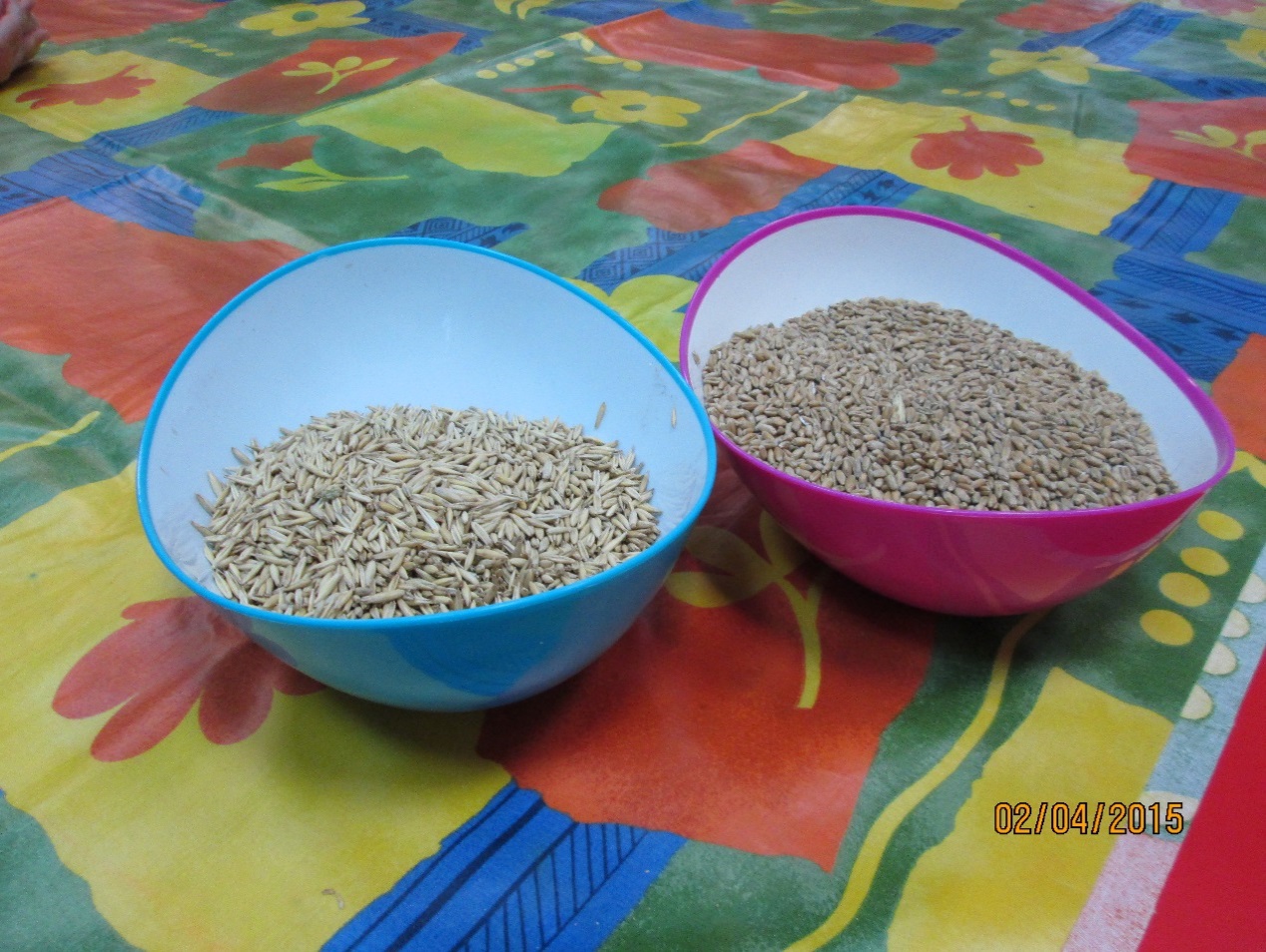 Мы с ребятами решили проверить, как освещенность, качество грунта и разное количество влаги, влияют на проращивание семян злаковых культур – овса и пшеницы. Сначала рассмотрели зёрна, увидели их сходство и отличие.Затем подготовили грунт, насыпали его в стаканчики и начали посев.Все дети очень старались. И мальчикам, и девочкам было интересно!Чтобы было веселее, украсили стаканчики.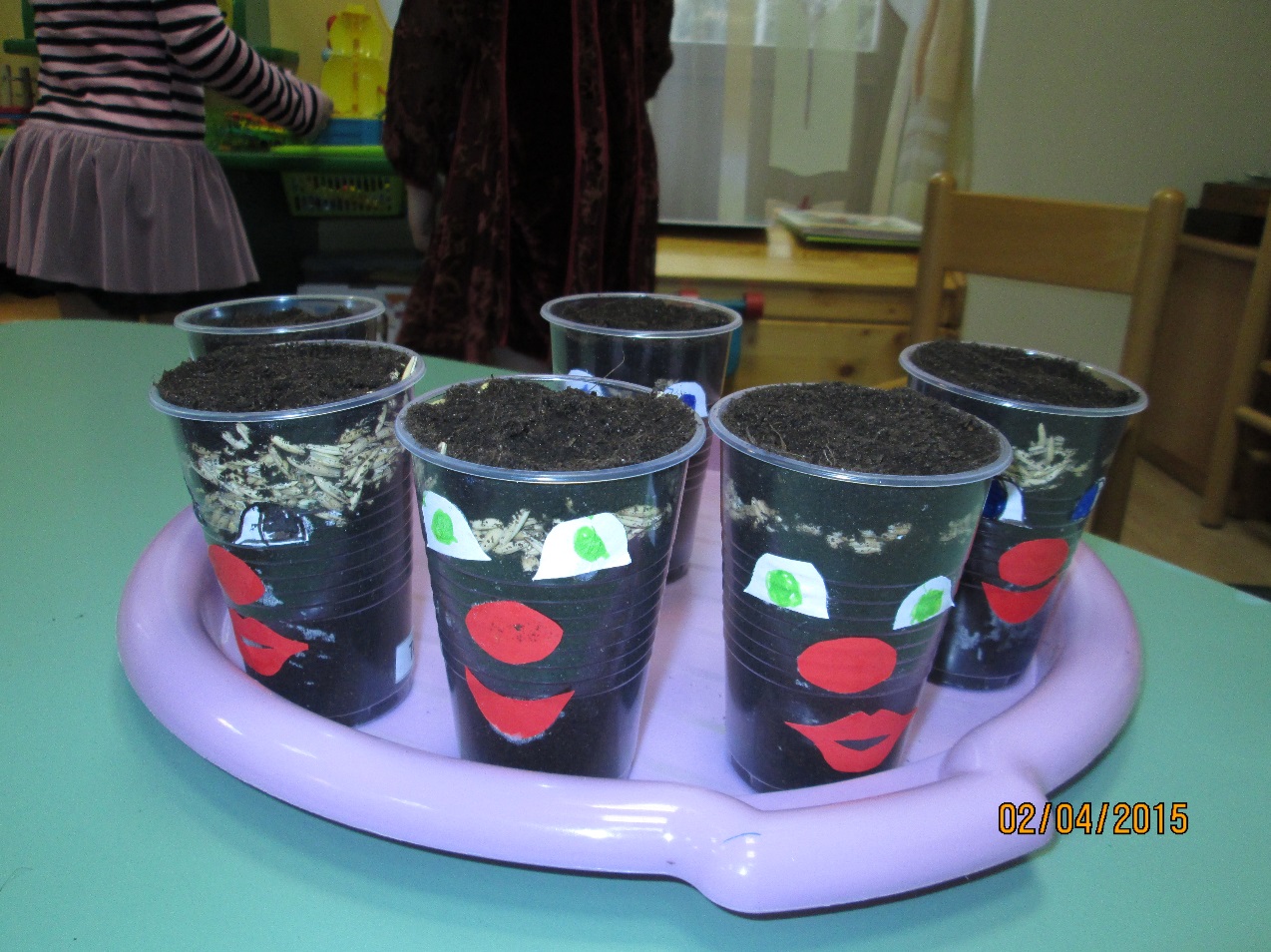 Получилась весёлая кампания! У каждого ребёнка – свой стаканчик.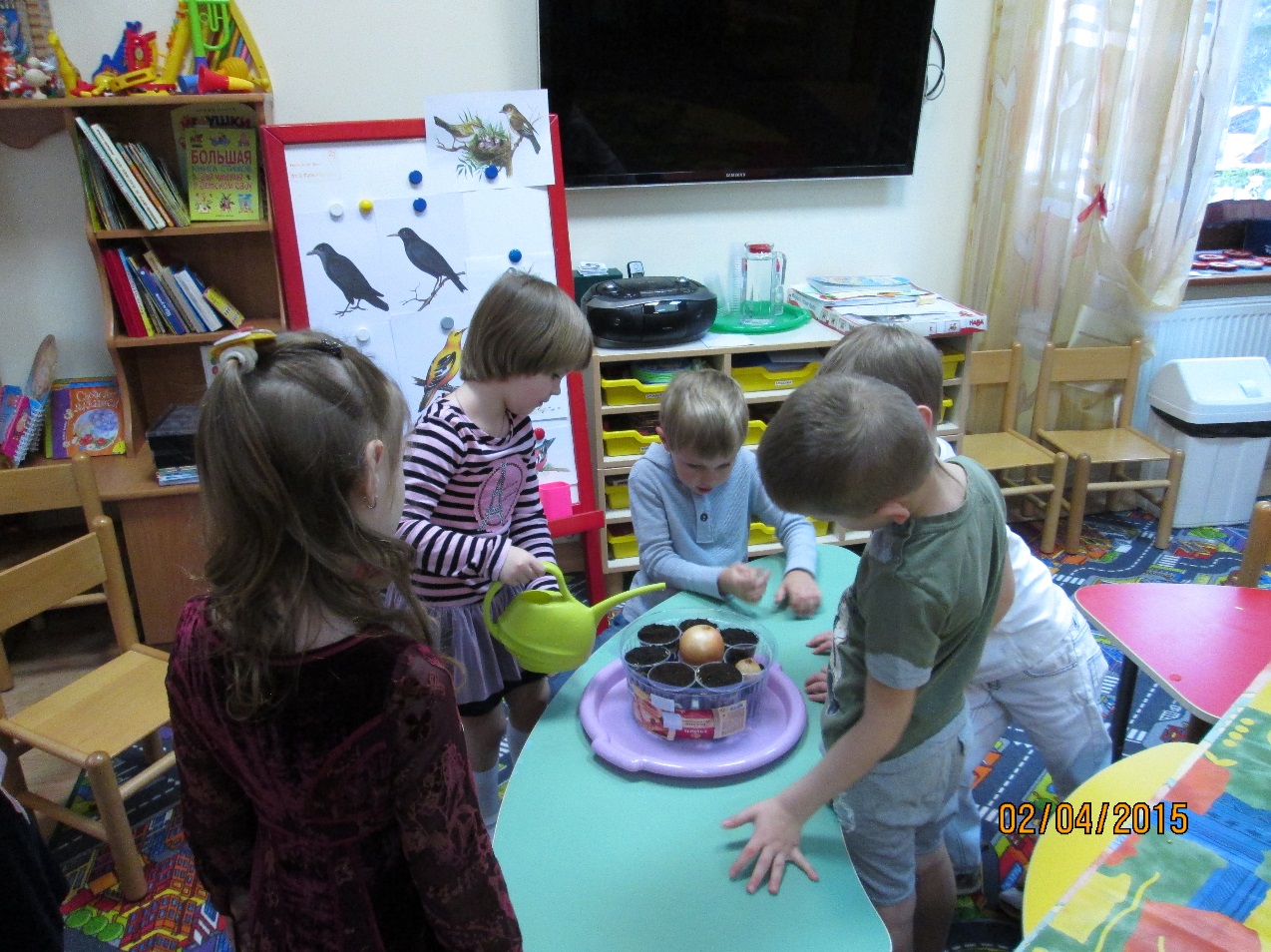 Поставили стаканчики в прозрачную коробку, чтоб они не упали и хорошенько пролили тёплой водой. Остался один свободный стаканчик, и мы в него посадили самую большую луковицу.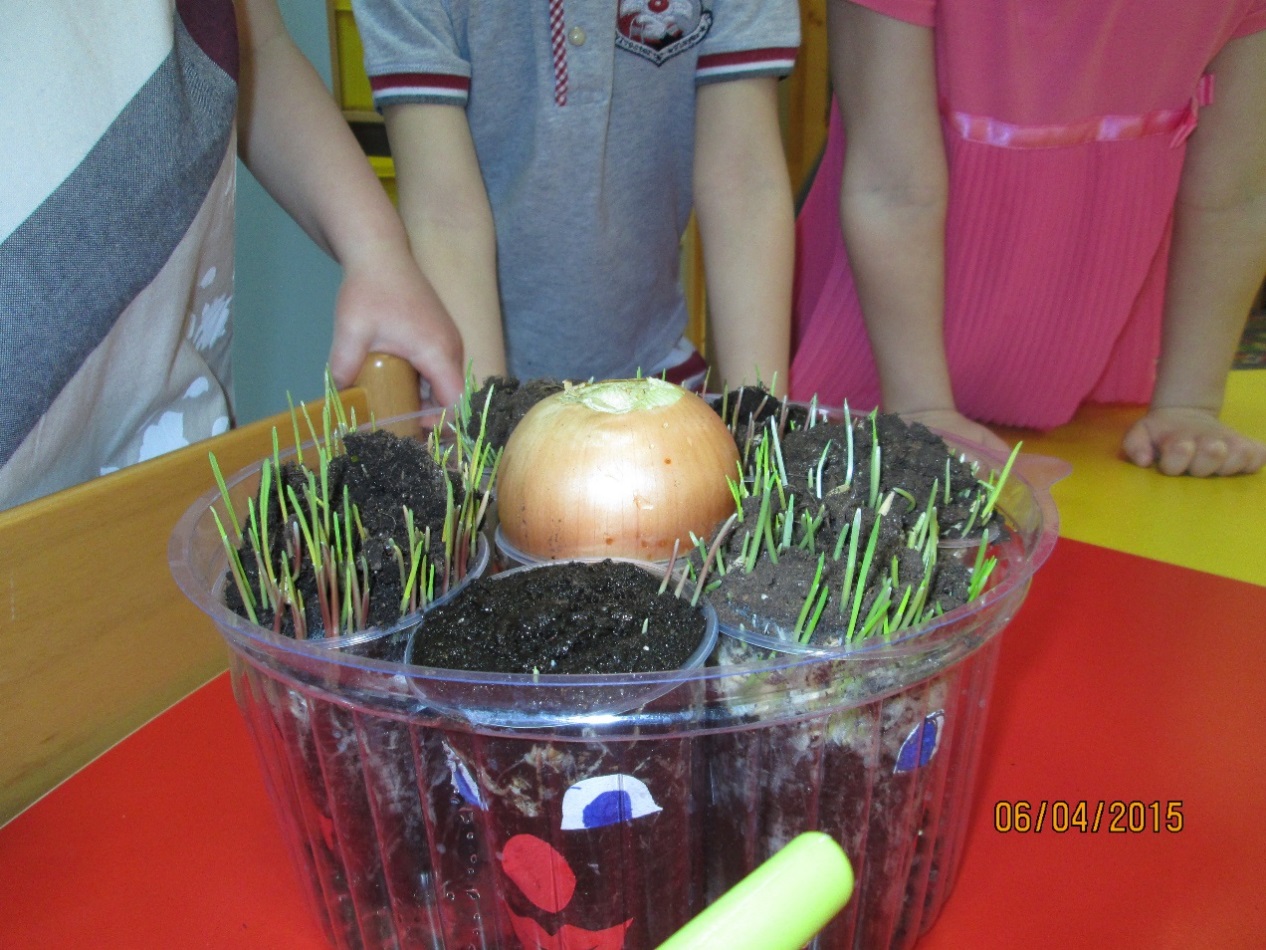 Через четыре дня зёрна проросли и появились первые всходы. А луковица осталась без изменений…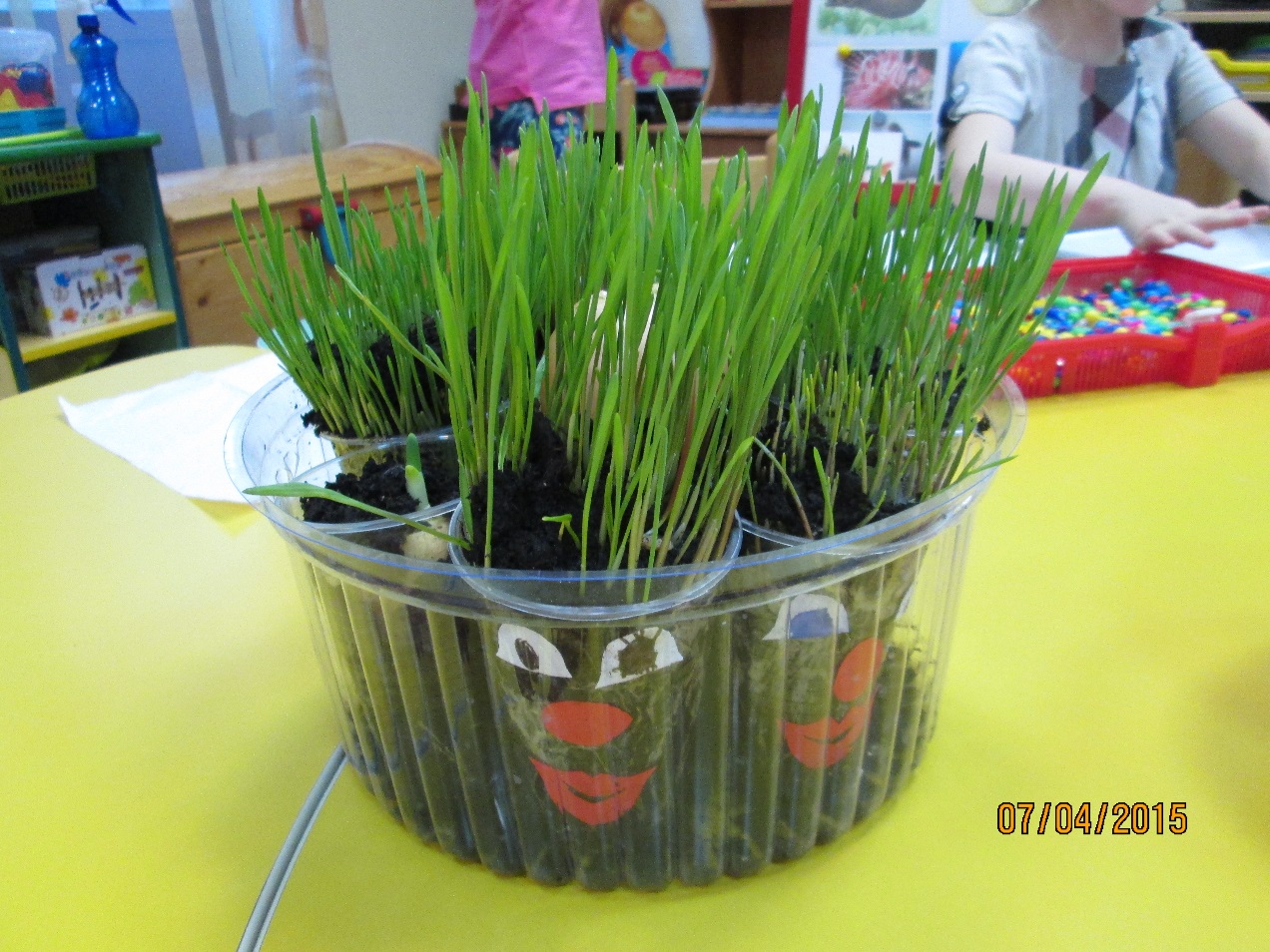 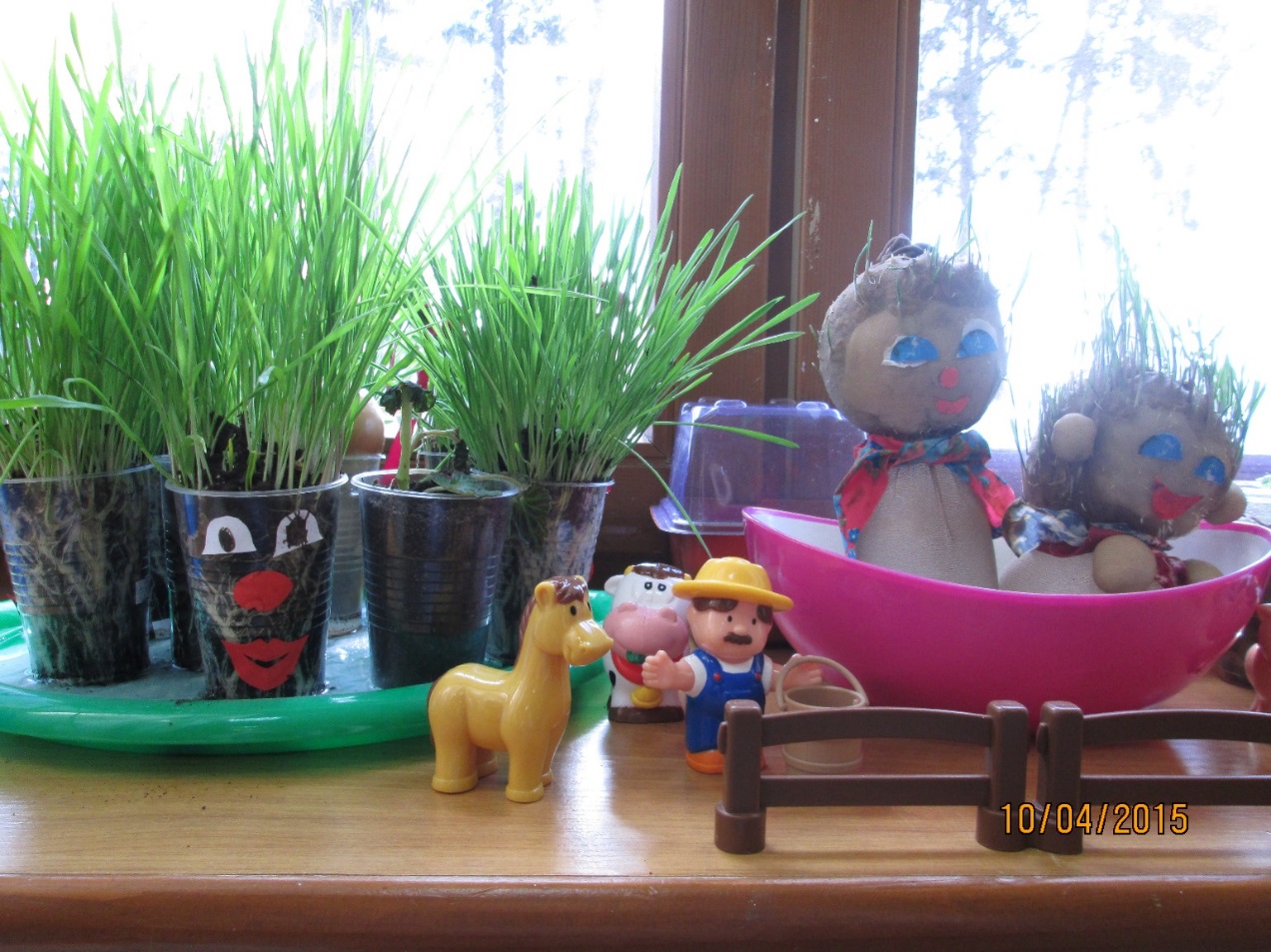 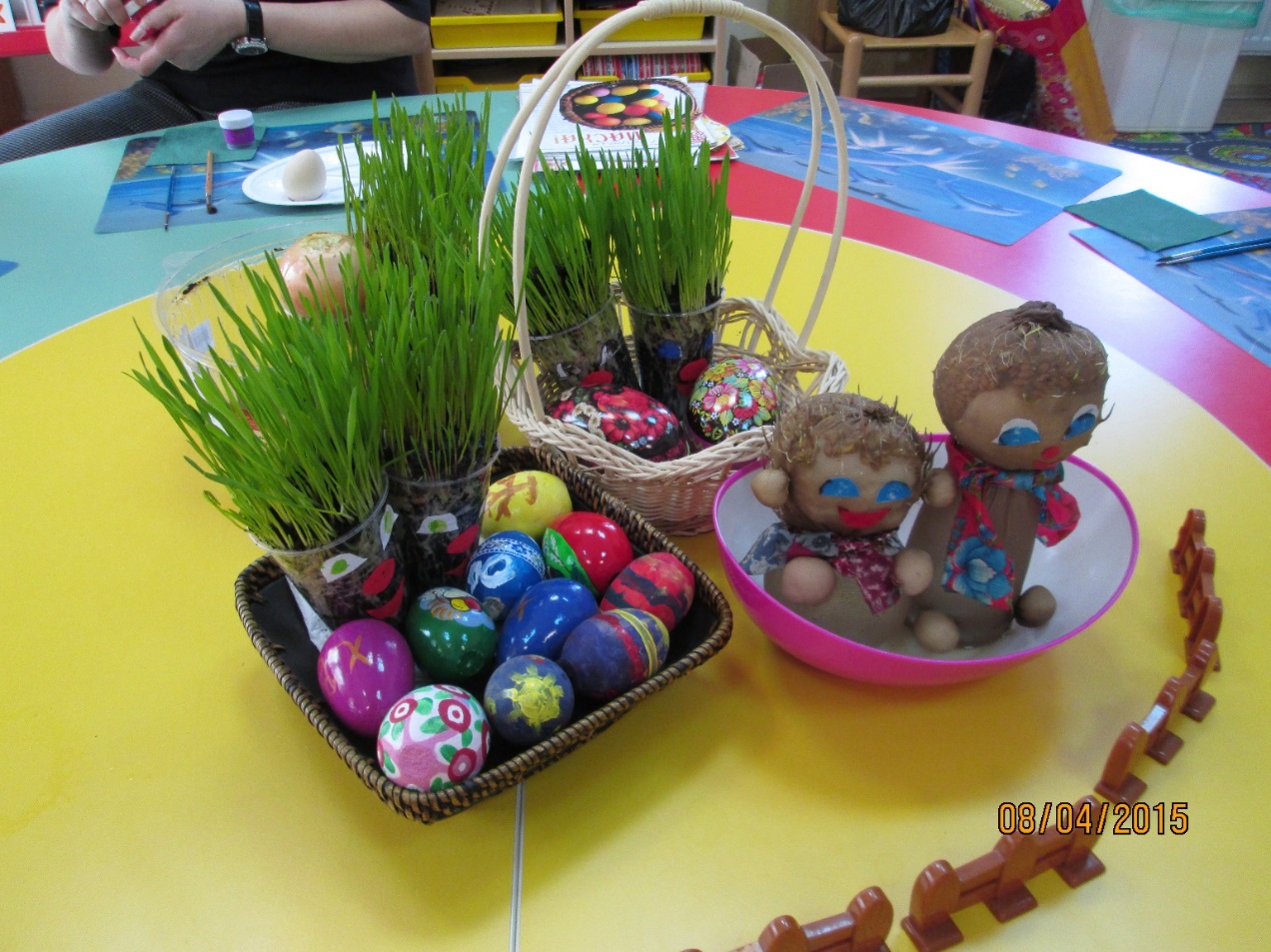 За окном зима, а в нашей группе красиво и уютно. Умелые руки наших детей украсили наступающий праздник.